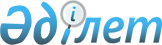 О внесении изменений и дополнений в постановление Правления Национального Банка Республики Казахстан от 24 декабря 2012 года № 386 "Об утверждении Правил прохождения учетной регистрации микрофинансовых организаций и ведения реестра микрофинансовых организаций"
					
			Утративший силу
			
			
		
					Постановление Правления Национального Банка Республики Казахстан от 28 октября 2016 года № 257. Зарегистрировано в Министерстве юстиции Республики Казахстан 5 января 2017 года № 14652. Утратило силу постановлением Правления Национального Банка Республики Казахстан от 28 ноября 2019 года № 227.
      Сноска. Утратило силу постановлением Правления Национального Банка РК от 28.11.2019 № 227 (вводится в действие с 01.01.2020).
      В целях совершенствования нормативных правовых актов Республики Казахстан Правление Национального Банка Республики Казахстан ПОСТАНОВЛЯЕТ:
      1. Внести в постановление Правления Национального Банка Республики Казахстан от 24 декабря 2012 года № 386 "Об утверждении Правил прохождения учетной регистрации микрофинансовых организаций и ведения реестра микрофинансовых организаций" (зарегистрированное в Реестре государственной регистрации нормативных правовых актов под № 8319, опубликованное 5 июня 2013 года в газете "Казахстанская правда" № 190-191 (27464-27465)) следующие изменения и дополнения:
      заголовок изложить в следующей редакции:
      "Об утверждении Правил прохождения учетной регистрации и ведения реестра микрофинансовых организаций";
      пункт 1 изложить в следующей редакции:
      "1. Утвердить прилагаемые Правила прохождения учетной регистрации и ведения реестра микрофинансовых организаций.";
      в Правилах прохождения учетной регистрации микрофинансовых организаций и ведения реестра микрофинансовых организаций, утвержденных указанным постановлением:
      заголовок изложить в следующей редакции:
      "Правила прохождения учетной регистрации и ведения реестра микрофинансовых организаций";
      преамбулу изложить в следующей редакции:
      "Настоящие Правила прохождения учетной регистрации и ведения реестра микрофинансовых организаций (далее - Правила) разработаны в соответствии с Законом Республики Казахстан от 26 ноября 2012 года "О микрофинансовых организациях" (далее - Закон) и определяют порядок учетной регистрации и ведения реестра микрофинансовых организаций.";
      пункт 4 изложить в следующей редакции:
      "4. Филиалы по месту нахождения микрофинансовых организаций ведут реестр микрофинансовых организаций по форме согласно приложению 5 к Правилам.
      В срок, установленный пунктом 10 Правил, Филиал вносит микрофинансовую организацию в реестр микрофинансовых организаций, направляет в Национальный Банк Республики Казахстан (далее – Национальный Банк) информацию о внесении микрофинансовых организаций, прошедших учетную регистрацию, в реестр микрофинансовых организаций для размещения на интернет-ресурсе Национального Банка и уведомляет микрофинансовую организацию о внесении в реестр микрофинансовых организаций либо направляет мотивированный ответ в письменном виде о причинах отказа в учетной регистрации.";
      дополнить пунктом 4-1 следующего содержания:
      "4-1. Регистрационный номер в реестре микрофинансовых организаций содержит 9 (девять) знаков и состоит из следующей структуры - ФФ.ГГ.ННН, где: ФФ – код Филиала, проставляемый в соответствии с Кодами Филиалов Национального Банка Республики Казахстан, используемыми при учетной регистрации микрофинансовых организаций, согласно приложению 6 к Правилам;
      ГГ – 2 (две) последние цифры текущего года;
      ННН – порядковый номер учетной регистрации микрофинансовой организации.
      Каждый календарный год порядковый номер учетной регистрации микрофинансовой организации начинается с 001. Нумерация учетной регистрации Филиалами ведется самостоятельно.
      Если порядковый номер учетной регистрации превышает трехзначное число (999 (девятьсот девяносто девять)), допускается использование четырехзначного числа порядкового номера (НННН).";
      пункт 5 изложить в следующей редакции:
      "5. Филиал направляет в Национальный Банк информацию, предусмотренную пунктом 4 Правил, не позднее 1 (одного) рабочего дня до окончания срока, предусмотренного пунктами 10 и 11 Правил.";
      пункт 8 изложить в следующей редакции:
      "8. Филиал в течение 5 (пяти) рабочих дней со дня принятия решения об исключении микрофинансовой организации из реестра микрофинансовых организаций направляет в Национальный Банк сведения об исключении микрофинансовой организации из реестра микрофинансовых организаций по форме согласно приложению 7 к Правилам для размещения на интернет-ресурсе Национального Банка.";
      текст в правом верхнем углу приложения 1 изложить в следующей редакции:
      текст в правом верхнем углу приложения 2 изложить в следующей редакции:
      текст в правом верхнем углу приложения 3 изложить в следующей редакции:
      приложение 4 изложить в редакции согласно приложению 1 к настоящему постановлению;
      приложение 5 изложить в редакции согласно приложению 2 к настоящему постановлению;
      дополнить приложением 6 согласно приложению 3 к настоящему постановлению;
      дополнить приложением 7 согласно приложению 4 к настоящему постановлению.
      2. Департаменту надзора за банками (Кизатов О.Т.) в установленном законодательством Республики Казахстан порядке обеспечить:
      1) совместно с Юридическим департаментом (Сарсенова Н.В.) государственную регистрацию настоящего постановления в Министерстве юстиции Республики Казахстан;
      2) направление настоящего постановления в республиканское государственное предприятие на праве хозяйственного ведения "Республиканский центр правовой информации Министерства юстиции Республики Казахстан":
      на официальное опубликование в информационно-правовой системе "Әділет" в течение десяти календарных дней после его государственной регистрации в Министерстве юстиции Республики Казахстан;
      для включения в Государственный реестр нормативных правовых актов Республики Казахстан, Эталонный контрольный банк нормативных правовых актов Республики Казахстан в течение десяти календарных дней со дня его государственной регистрации в Министерстве юстиции Республики Казахстан; 
      3) размещение настоящего постановления на официальном интернет-ресурсе Национального Банка Республики Казахстан после его официального опубликования.
      3. Управлению защиты прав потребителей финансовых услуг и внешних коммуникаций (Терентьев А.Л.) обеспечить направление настоящего постановления на официальное опубликование в периодических печатных изданиях в течение десяти календарных дней после его государственной регистрации в Министерстве юстиции Республики Казахстан. 
      4. Контроль за исполнением настоящего постановления возложить на заместителя Председателя Национального Банка Республики Казахстан Смолякова О.А.
      5. Настоящее постановление вводится в действие по истечении двадцати одного календарного дня после дня его первого официального опубликования.
      "СОГЛАСОВАНО"   
      Министр информации и коммуникаций   
      Республики Казахстан   
      _________________ Д. Абаев   
      18 ноября 2016 года
      "СОГЛАСОВАНО"   
      Министр национальной экономики   
      Республики Казахстан   
      _________________ К. Бишимбаев   
      7 декабря 2016 года
      Форма      
      Сведения о первом руководителе (членах) исполнительного органа,
      главном бухгалтере (при наличии) ____________________________________
                                          (указывается должность работника
                                             микрофинансовой организации
                                 и наименование микрофинансовой организации)
      1. Общие сведения:
      Сведения об участии заявителя в создании и деятельности иных юридических лиц в качестве участника, акционера:
      2. Профессиональные данные:
      Сведения о трудовой деятельности:
      3. Другие сведения: 
      Я, ___________________________________________________________,
      (фамилия, имя, отчество (при его наличии))
      подтверждаю, что настоящая информация была мною проверена и является
      достоверной и полной ____________________.
      (подпись, дата)
      Форма      
      Реестр микрофинансовых организаций
                  по состоянию на "___" ____________ 20 __ года
      Коды Филиалов
      Национального Банка Республики Казахстан,
          используемые при учетной регистрации микрофинансовых организаций
      Форма      
      Сведения об исключении микрофинансовой организации
      из реестра микрофинансовых организаций
                 по состоянию на "____" ___________ 20 __ года
					© 2012. РГП на ПХВ «Институт законодательства и правовой информации Республики Казахстан» Министерства юстиции Республики Казахстан
				
"Приложение 1
к Правилам прохождения учетной регистрации и ведения реестра микрофинансовых организаций
Форма";
"Приложение 2
к Правилам прохождения учетной регистрации и ведения реестра микрофинансовых организаций
Форма";
"Приложение 3
к Правилам прохождения учетной регистрации и ведения реестра микрофинансовых организаций
Форма 1";
Председатель
Национального Банка
Д. АкишевПриложение 1
к постановлению Правления Национального
Банка Республики Казахстан
от 28 октября 2016 года № 257
Приложение 4
к Правилам прохождения учетной
регистрации и ведения реестра
микрофинансовых организаций
Фамилия, имя, отчество (при его наличии)
___________________________________________________________________
___________________________________________________________________
   (в полном соответствии с документом, удостоверяющим личность,
    в случае изменения фамилии, имени, отчества - указать, когда
              и по какой причине они были изменены)
Дата и место рождения
___________________________________________________________________
___________________________________________________________________
Постоянное место жительства, номера телефонов
___________________________________________________________________
___________________________________________________________________
      (указать подробный адрес, номера служебного, домашнего,
       контактного телефонов, включая код населенного пункта)
Гражданство
Полные реквизиты документа, удостоверяющего личность
___________________________________________________________________
___________________________________________________________________
___________________________________________________________________
№
Наименование и место нахождения юридического лица
Уставные виды деятельности юридического лица
Доля участия должностного лица в уставном капитале юридического лица, количество акций и процентное соотношение акций, принадлежащих должностному лицу, к общему количеству голосующих акций юридического лица
Образование, в том числе профессиональное  образование, соответствующее профилю работы
___________________________________________________________________
___________________________________________________________________
___________________________________________________________________
___________________________________________________________________
___________________________________________________________________
    (указать наименование и место нахождения учебного заведения,
      факультета или отделения, период обучения, присвоенную
           квалификацию, реквизиты диплома об образовании)
Дополнительное образование, в том числе курсы повышения квалификации в сфере, в которой работает, ученые степени
___________________________________________________________________
___________________________________________________________________
___________________________________________________________________
___________________________________________________________________
___________________________________________________________________
___________________________________________________________________
___________________________________________________________________
___________________________________________________________________
(указать наименование и место нахождения учебного заведения, период
       обучения, реквизиты диплома об образовании, сертификат,
                        свидетельства)
Имеющиеся достижения
___________________________________________________________________
___________________________________________________________________
(указать информацию по данному вопросу, например, название научных
публикаций, участие в научных разработках, законопроектах и другое)
Другая информация, имеющая отношение к данному вопросу 
___________________________________________________________________
___________________________________________________________________
__________________________________________________________________
      (указывается информация, характеризующая профессиональную
                   компетентность кандидата)
№
Период работы (месяц, год)
Наименование организации, занимаемые должности и должностные обязанности
Наличие непогашенной или неснятой судимости
Да/нет
(если да, то указать дату и номер приговора о привлечении к уголовной ответственности, статью Уголовного кодекса Республики Казахстан от 16 июля 1997 года либо Уголовного кодекса Республики Казахстан от 3 июля 2014 года)
Наличие данных об отстранении органами надзора от выполнения служебных обязанностей за нарушение законодательства Республики Казахстан
Да/нет (если да, то указать дату и наименование органа, применившего данную меру)
Ранее являлся первым руководителем или учредителем микрофинансовой организации в период не более чем за один год до принятия уполномоченным органом по государственному регулированию, контролю и надзору финансового рынка и финансовых организаций решения об исключении из реестра данной микрофинансовой организации
Наименование организации, должность, период работы
Привлекался ли в качестве ответчика как руководитель микрофинансовой организации в судебные разбирательства по вопросам оказания финансовых услуг
(указать дату, наименование организации - ответчика в судебном разбирательстве, рассматриваемый вопрос и решение суда) 
Другая информация, имеющая отношение к данному вопросу
(указывается произвольно)Приложение 2
к постановлению Правления Национального
Банка Республики Казахстан
от 28 октября 2016 года № 257
Приложение 5
к Правилам прохождения учетной
регистрации и ведения реестра
микрофинансовых организаций
№ 
Присвоенный регистрационный номер
Наименование микрофинансовой организации
Фамилия, имя, отчество (при его наличии) руководителя
Адрес
Номер телефона, факс, адрес электронной почты, интернет-ресурс (при наличии)
Дата включения в реестрПриложение 3
к постановлению Правления Национального
Банка Республики Казахстан
от 28 октября 2016 года № 257
Приложение 6
к Правилам прохождения учетной
регистрации и ведения реестра
микрофинансовых организаций
№
Филиал Национального Банка Республики Казахстан
Код Филиала Национального Банка Республики Казахстан
1
2
3
1
Центральный филиал (город Астана)
53
2
Алматинский городской филиал 
05
3
Алматинский областной филиал
41
4
Акмолинский филиал
24
5
Актюбинский филиал 
03
6
Атырауский филиал
12
7
Восточно-Казахстанский филиал
09
8
Жамбылский филиал
14
9
Западно-Казахстанский филиал
49
10
Карагандинский филиал
18
11
Костанайский филиал
27
12
Кызылординский филиал
21
13
Мангистауский филиал
29
14
Павлодарский филиал
32
15
Северо-Казахстанский филиал
36
16
Южно-Казахстанский филиал
58Приложение 4
к постановлению Правления Национального
Банка Республики Казахстан
от 28 октября 2016 года № 257
Приложение 7
к Правилам прохождения учетной
регистрации и ведения реестра
микрофинансовых организаций
№
Присвоенный регистрационный номер
Наименование микрофинансовой организации
Адрес
Дата исключения из реестра
Основание